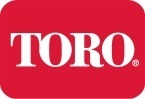  POLYETHYLENE HOSEThe drip tubing shall be manufactured of polyethylene and 2% black for UV resistance. The drip tubing shall be available with the standard blue stripe, and certain models shall have the option of a white stripe, or lavender (effluent) stripe.The drip tubing shall be model number _________________ and shall be manufactured by The Toro Company, Irrigation Division, based in Riverside, California, USA.Performance SpecificationsMaximum length of runT-EHW0437-1001,000’ @ 161 psi T-EHD0437-010100’ @ 161 psi T-EHW1645-010100’ @ 61 psi T-EHW1645-050500’ @ 61 psi T-EHD1554-050A500’@ 77 psiT-EHD1645-050A500’@ 61 psiT-EHD2057-050A500’@ 59 psiT-EHD2667-066A660’@ 53 psi